DetailsRamat Gan, Israel, 0542015201roi.shafir@gmail.comSkillsLanguagesHobbiesSurfing, climbing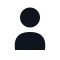 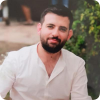 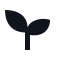 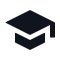 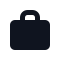 